Rebecca BaileyBorn into a family of artists, art in all its forms always held an important place in Texas native Rebecca Bailey's life. But over a decade ago, she decided it was time to become a serious student and creator in her own right. Although mostly self-taught, Rebecca finds her inspiration from a very diverse group of artists including the masters Cézanne, Van Gogh, Courbet, and Rembrandt, and contemporary painters such as Irby Brown, Peter Hagen, and Jon van Riswick.  Although Rebecca studied and worked in pastels for many years, she eventually found her creative home in oil. It is in this medium that she now conducts her work. Rebecca has recently retired from her career in online marketing to devote full-time to her painting. Artist Rebecca Bailey currently lives and works in the Lower Greenville area of Dallas, Texas. She is an active Rotarian and member of the Dallas Symphony Orchestra Guild, Preservation Dallas, and the Richardson Civic Art Society. When she is not working or spending time with her family and friends, she is creating the oil still lifes and Southwest inspired pastels.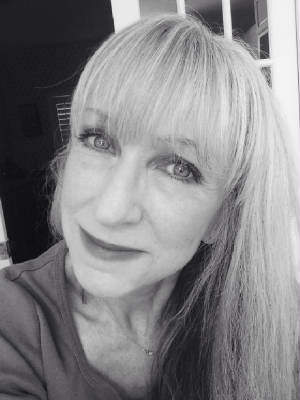 